Uniwersytet Rzeszowski
Dziekanat Kolegium Nauk Humanistycznych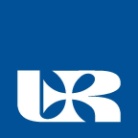 DZIENNIK PRAKTYKFILOLOGIA POLSKASPECJALNOŚĆ NAUCZYCIELSKAImię i nazwisko studenta: ………………………………………………………………………………………….Nazwa praktyki: Praktyka śródroczna z języka polskiego w szkole podstawowejRok studiów, semestr, forma studiów: ………………………………………………………………………..Rok akademicki: …………………………… Nr albumu: ……………………………………………………….Miejsce odbywania praktyki (adres i telefon):…………………………………………………………………………………………………………………………………………………………………………………………………………………………………………………….………………………………………………………………………………………………………………………………………………………………..Termin odbywania praktyki:……………………………………………………………………………………………………………………….Liczba godzin praktyki:………………………………………………………………………………………….Imię i nazwisko opiekuna praktyki: …………………………………………………………………………………………………………………………Dane kontaktowe do Instytutu Polonistyki i Dziennikarstwa:Instytut Polonistyki i DziennikarstwaUniwersytet Rzeszowskiul. Rejtana 16 c35-959 Rzeszówtel. (17) 872 12 30Koordynator praktyk specjalności nauczycielskiej:dr hab. Dorota Karkut, prof. URtel. (17) 872 12 40Wytycznew sprawie praktyki śródrocznej z języka polskiego w szkole podstawowej dla studentów II i III roku filologii polskiej (studia stacjonarne 1. stopnia)1. W ramach przygotowania zawodowego studenci filologii polskiej zaliczają praktykę śródroczną w szkole podstawowej w wymiarze 60 godzin:na II roku studiów w semestrze letnim w wymiarze 15 godzin;na III roku studiów w semestrze zimowym w wymiarze 45 godzin. 2. Wymogi infrastrukturalne, w tym dotyczące sprzętu informatycznego i stosownego oprogramowania, które powinny być spełnione przez instytucję zapewniającą przebieg praktyk:– pracownia polonistyczna, komputer z dostępem do Internetu, rzutnik i ekran, oprogramowanie Microsoft Office 365, Microsoft Teams, dostęp do oferowanej przez wydawnictwa obudowy metodycznej dla nauczycieli: e-podręczników, podręczników multimedialnych, kart pracy, plansz interaktywnych; tablica interaktywna z oprogramowaniem do nauczania języka polskiego (opcjonalnie).3. Student zobowiązany jest do zawarcia ubezpieczenia w zakresie następstw nieszczęśliwych wypadków (NNW) na okres trwania praktyk, we własnym zakresie i na własny koszt. Brak zawarcia przez studenta umowy ubezpieczenia w ww. zakresie uniemożliwia odbycie praktyki programowej. 4.  Podstawową formą uczestniczenia w praktyce jest prowadzenie i hospitowanie lekcji języka polskiego i zajęć pozalekcyjnych, analiza dokumentacji szkolnej,  także analiza lekcji  przygotowywanych oraz już odbytych z nauczycielem  – opiekunem. 5. Zadania praktyki śródrocznej sytuują się wokół następujących zagadnień:prowadzenie i hospitowanie lekcji języka polskiego zgodnie z ustalonym wymiarem;zaznajomienie się z organizacją pracy szkoły (dokumentacja szkoły, planowanie, Szkolny System Oceniania, Statut Szkoły itp.);analiza dokumentacji prowadzonej przez nauczyciela (Przedmiotowy System Oceniania, plany pracy, rozkłady materiału, struktura awansu zawodowego);współpraca szkoły ze środowiskiem i rodzicami;organizacja, wyposażenie i wykorzystanie pracowni języka polskiego;planowanie, organizacja i przygotowanie zajęć lekcyjnych;zapoznanie się z realizowanym przez opiekuna programem nauczania języka polskiego, analiza podręczników, rozpoznanie w zakresie dostępnych materiałów dydaktycznych, publikacji metodycznych, czasopism polonistycznych, przykładowych testów i sprawdzianów.6. Na początku praktyki student wspólnie z nauczycielem – opiekunem ustala plan praktyki i sporządza harmonogram zajęć.7. Student prowadzi Dziennik praktyk oraz sporządza notatki hospitacyjne. Przed prowadzeniem każdej lekcji student ma obowiązek przygotować konspekt i przedłożyć go opiekunowi do akceptacji.8. W ostatnim dniu praktyki nauczyciel wraz ze studentem omawia przebieg i dokonuje podsumowania wyników praktyki.9. Po zakończeniu praktyki opiekun przygotowuje stosowną opinię (Arkusz uwag i spostrzeżeń) na temat predyspozycji kandydata do pracy w zawodzie nauczycielskim. Dokument ten potwierdza dyrektor szkoły stosowną pieczęcią i podpisem. Opinia razem z pozostałą zgromadzoną dokumentacją (Zaświadczenie o odbyciu programowej praktyki zawodowej (załącznik nr 1), Dziennik praktyk z potwierdzeniem odbycia poszczególnych zajęć, notatki hospitacyjne i komplet konspektów) stanowią podstawę do zaliczenia praktyki przez koordynatora praktyki.10. Po zaliczeniu praktyki przez koordynatora Zaświadczenie o odbyciu programowej praktyki zawodowej  (załącznik nr 1), Arkusz  uwag i spostrzeżeń oraz Dziennik praktyk zostaną  przekazane do Sekcji Toku Studiów Dziekanatu w celu dołączenia do teczki akt osobowych studenta.11. Sprawami związanymi z zawieraniem umów i wynagradzaniem opiekunów zajmuje się Sekcja Praktyk Studenckich  Dziekanatu Kolegium Nauk Humanistycznych Uniwersytetu Rzeszowskiego, al. mjr. W. Kopisto 2b, 35-315 Rzeszów, budynek A3, pokój 6, mgr Monika Kuźniar, e-mail: mkuzniar@ur.edu.pl, tel. 17 872 29 16.EFEKTY UCZENIA SIĘPraktyka śródroczna z języka polskiego w szkole podstawowejNazwa kierunku studiów: filologia polska, specjalność nauczycielskaPoziom kształcenia: studia 1. stopnia, studia stacjonarnePRZEBIEG  PRAKTYKIPodpis studenta/ki	Podpis opiekuna praktyki…………………………………	               …………………………………………	     			……………………………………………	     Podpis i pieczęć dyrektora instytucji………………………………………….Miejscowość, data       EK (efekt uczenia się)Treść efektu uczenia się zdefiniowanego dla przedmiotu Odniesienie do efektów  kierunkowychEK_01Student/ka ma wiedzę z zakresu dydaktyki szczegółowej (metodyka nauczania literatury i języka polskiego  w szkole podstawowej); zna i rozumie zadania dydaktyczne realizowane przez szkołęNW12EK_02Student/ka ma uporządkowaną wiedzę dotyczącą podstawy programowej i programów nauczania języka polskiego w szkołach podstawowychNW15EK_03Student/ka ma wiedzę o metodach nauczania języka polskiego i literatury polskiej oraz dobrych praktykachNW12NW15EK_04Student/ka planuje i przeprowadza lekcje języka polskiego w szkołach podstawowychNU2NU15EK_05Student/ka potrafi wykorzystać wiedzę z językoznawstwa, historii literatury, teorii literatury i kultury polskiej w nauczaniu języka polskiego na poziomie szkoły podstawowejNU6NU13EK_06Student/ka zna zakres posiadanej wiedzy i umiejętności i rozumie perspektywy i konieczność dalszego rozwojuNK1EK_07Student/ka potrafi współdziałać z opiekunem praktyki, pracować w grupie, przyjmując w niej różne roleNK7DataLiczba godzinWykonywane zajęcia/ tematy lekcji Informacjao osiągniętychefektach (symbol)Podpis studentaRazem(liczba godzin):